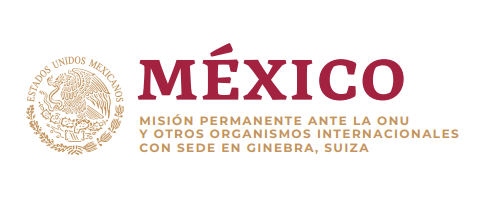 Intervención de la Delegación de México en el diálogo con Liechtenstein43º Periodo de Sesiones del Mecanismo de Examen Periódico UniversalGinebra, martes 9 de mayo de 2023Tiempo asignado: 1:35 min.Gracias Presidente.Agradecemos la presentación de la delegación de Liechtenstein y celebramos la ratificación del Convenio Sobre Prevención y Lucha contra la Violencia contra las Mujeres y la Violencia Doméstica del Consejo de Europa.México respetuosamente recomienda:Ratificar la Convención sobre los Derechos de las Personas con Discapacidad;Alentar a la Asociación de Derechos Humanos de Liechtenstein a acreditarse como institución de categoría “A” en la Alianza Global de las Instituciones Nacionales de Derechos Humanos;Prohibir las cirugías de reasignación de sexo no consentidas en personas intersexuales, y elaborar un protocolo de atención de la salud para niños intersexuales, con un enfoque de derechos humanos;Garantizar la paridad salarial y las condiciones de trabajo entre mujeres y hombres; yProhibir el castigo corporal en todos los ámbitos y sin excepción.En un espíritu constructivo, México ofrece su experiencia y asistencia técnica.Gracias.